CĂTRE,PRIMARUL MUNICIPIULUI FOCSANICEREREPENTRU ELIBERAREACERTIFICATULUI DE ATESTARE A EDIFICĂRII/EXTINDERIICONSTRUCŢIEISubsemnatul -----------------------------------------------------------, CNP---------------------------------Cu domiciliul în judeţul ------------------------municipiul/oraşul/comuna----------------------------sectorul/satul-----------------------strada--------------------------------------nr.---------bl.---------sc.--------et.---------ap.-------telefon-----------------.Solicit eliberarea în conformitate cu prevederile legale aCERTIFICATULUI DE ATESTARE A EDIFICĂRII/EXTINDERIICONSTRUCŢIEIPentru construcţia situată în municipiul Focsani, strada  - - - --  - - - - - - - - - - - - - -Nr.-------------, nr.cadastral-------------------------. Nr.carte funciară ----------------------------------Anexez la prezenta cerere, în copie, următoarele documente:Copie după actul de identitate a solicitantului;Copie Act de proprietate şi /sau certificat de moştenitor după caz;Copie după certificatul fiscal, din care să rezulte că figurează impus cu construcţia în cauză anterior anului 1991 sau anul impunerii, cu mentiunea valorii de impozitare a constructiei;Documentaţie topografică în care sunt descrise construcţiile ce urmează a fi înscrise în Cartea Funciară, întocmită de topometrist autorizat, semnate şi parafate de acesta;Copie Autorizaţia de construire Copie după procesul verbal de recepţie (dacă există);Certificat de performanta energetica.Declaraţie pe propria răspundere, în forma autentificată la notar, prin care solicitantul declară că imobilul pentru care cere emiterea certificatului de atestare a fost edificat cu respectarea în totalitate a prevederilor din autorizaţia de construire şi construcţia  nu a suferit modificări de la data întocmirii procesului verbal încheiat  la terminarea lucrărilorImputernicire sau procura notariala daca este cazul;Taxa 10 LEI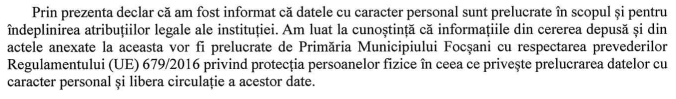 Data-------------                                                      Semnătura---------------------------Actele necesare pentru emiterea Certificatului de Atestare a Edificării/Extinderii Construcţiilor sunt următoarele:Cerere tip;Copie după actul de identitate a solicitantului;Copie Act de proprietate şi /sau certificat de moştenitor după caz;Copie după certificatul fiscal, din care să rezulte că figurează impus cu construcţia în cauză anterior anului 1991 sau anul impunerii, cu mentiunea valorii de impozitare a constructiei;Documentaţie topografică în care sunt descrise construcţiile ce urmează a fi înscrise în Cartea Funciară, întocmită de topometrist autorizat, semnate şi parafate de acesta;Copie Autorizaţia de construire Copie după procesul verbal de recepţie (dacă există);Imputernicire sau procura notariala daca este cazul;Timbru fiscal in valoare de 2 lei.Precizări:Certificatului de Atestare a Edificării/Extinderii Construcţiilor  realizate cu sau fără autorizaţie de construire, cu sau fără proces verbal de recepţie se vor elibera în următoarele condiţii:pentru construcţii fără autorizaţie de construire, documentul se va elibera numai pentru cele mai vechi de 1991;pentru construcţiile ridicate în perioada 1991 – 2001 care au autorizaţie de construire si aceasta este respectata, dar nu au proces verbal de recepţie;pentru construcţiile ridicate după 01.01.2002 se vor aplica prevederile Legii 50/1991 republicată, cu modificările şi completările ulterioare.